1.5 unc-13 EMS mutations summary1.6 unc-13 EMS mutations in detailEMS allele : 7.5Location:In AE003847.2  Exon 1, Base 2856 Alignment:Exon1-genomic      ATATACCTACGACATCTCCATCTTGTACTCAAAAAAATGGCGAGGAAAATTTATATTCGG7.5_1              ATATACCTACGACATCTCCATCTTGTACTCAAAAAAATGGCGAGGAAAATT-ATATTCGG7.5_2              ATATACCTACGACATCTCCATCTTGTACTCAAAAAAATGGCGAGGAAAATT-ATATTCGG7.5_3              ATATACCTACGACATCTCCATCTTGTACTCAAAAAAATGGCGAGGAAAATT-ATATTCGG                   *************************************************** ********Protein translation:Genomic:acgacatctccatcttgtactcaaaaaaatggcgaggaaaatttatattcggctacagtc T  T  S  P  S  C  T  Q  K  N  G  E  E  N  L  Y  S  A  T  V 7.5:cccctctataacaacaggatcagaactaatcctaccctaatattgatttcacctgaaaat P  L  Y  N  N  R  I  R  T  N  P  T  L  I  L  I  S  P  E  N gtttctagtcgtaacagtaattatatacctacgacatctccatcttgtactcaaaaaaat V  S  S  R  N  S  N  Y  I  P  T  T  S  P  S  C  T  Q  K  N ggcgaggaaaattatattcggctacagtccacaataagtcaacgaaatcgaattcatact G  E  E  N  Y  I  R  L  Q  S  T  I  S  Q  R  N  R  I  H  T ataatgaagtgggagaaattagttcgaccttagtcagaaatgtttgtgacagttacgata I  M  K  W  E  K  L  V  R  P  -  S  E  M  F  V  T  V  T  Iatagctgtgatgagatgattttaaccaacgaaatggtaaatatagggatgctcgacagtg I  A  V  M  R  -  F  -  P  T  K  W  -  I  -  G  C  S  T  V aatctgagtttggcttaatagaaaattcgtattcgtatcaggtaccagacaatgagcaaa N  L  S  L  A  -  -  K  I  R  I  R  I  R  Y  Q  T  M  S  K tcgacagtgttaactcgtataataataagacccaaaatgtaacaaataatagcatagaaa S  T  V  L  T  R  I  I  I  R  P  K  M  -  Q  I  I  A  -  K aggcaaatacaaaaaataaaccagtgcctcttcatgaccctcctacgaaaaaagcaagta R  Q  I  Q  K  I  N  Q  C  L  F  M  T  L  L  R  K  K  Q  V ctgttggcatgttcggatcaattttgggaaaagctgctgcagcagtgcaatcagcaacgcProtein alignment:Genomic         SVGGLLTSTSSTSIKQTGSETNPTLILISPENVSSRNSNYIPTTSPSCTQKNGEENLYSA7.5             ----------------------PTLILISPENVSSRNSNYIPTTSPSCTQKNGEENYIRL                                      **********************************    Genomic         TVHNKSTKSNSYYNEVGEISSTLVRNVCDSYDNSYDEMILTNEMVNIGMLDSESEFGLIE7.5             QSTISQRNRIHTIMKWEKLVRP-SEMFVTVTIIAVMR-F---------------------EMS allele: 7.96  Location:In AE003847.2  Exon 1, Base 4389Alignment:Genomic         CCGATCTTACTGACTTAAGTAAACTAATCTCACAAAAAAAAAAAACGCTCTTGAGAGGAG7.96-1          CCGATCTTACTGACTTAAGTAAACTAATCTCACAAAAAT--------CTCTTGAGAGGAG7.96-2          CCGATCTTACTGACTTAAGTAAACTAATCTCACAAAAAT--------CTCTTGAGAGGAG7.96-3          CCGATCTTACTGACTTAAGTAAACTAATCTCACAAAAAT--------CTCTTGAGAGGAG                          **************************************         *************Protein translation:Genomicgaagatgaaaacctaagcgatcacgtttccgatcttactgacttaagtaaactaatctca E  D  E  N  L  S  D  H  V  S  D  L  T  D  L  S  K  L  I  S caaaaaaaaaaaacgctcttgagaggagaaactgaagaagtcgtaggaggacacatgcag Q  K  K  K  T  L  L  R  G  E  T  E  E  V  V  G  G  H  M  Q 7.96   gatgaaaacctaagcgatcacgtttccgatcttactgacttaagtaaactaatctca    D  E  N  L  S  D  H  V  S  D  L  T  D  L  S  K  L  I  S caaaaatctcttgagaggagaaactgaagaagtcgtaggaggacacatgcaggtgttacg Q  K  S  L  E  R  R  N  -  R  S  R  R  R  T  H  A  G  V  T  ccaaacggaaatcacagctcggcaacgatggcattgggcttacaataaaataatcatgca P  N  G  N  H  S  S  A  T  M  A  L  G  L  Q  -  N  N  H  A  gcttaatgtaagtttgtaatacacatttttttaatatttattataatatagtttttgttgA  -  C  K  F  V  I  H  I  F  L  I  F  I  I  I  -  F  L  L  agtgtcacgacttttaaatacctgccctcaattaaagtaggggcaacggaaattatattgS  V  T  T  F  K  Y  L  P  S  I  K  V  G  A  T  E  I  I  L   Protein alignment:Genomic         DLTDLSKLISQKKKTLLRGETEEVVGGHMQVLR---QTEITARQRWHWAYN----KIIMQ7.96            DLTDLSKLISQKSLERRNSTPRSRRRTHAGVTPNGNHSSATMALGLQSTPNNHAASTPCK                ************.    .. ...    *  *     ::. *     : : *    .   :1.7 Location of EMS mutations (diagram)Adapted from diagrams in James' Eurotalk 2003Felicity/Dunc13/Sequencing of EMS alleles/Dunc13 EMs mutations/Powerpoint – EMS mutations diagramProtein truncation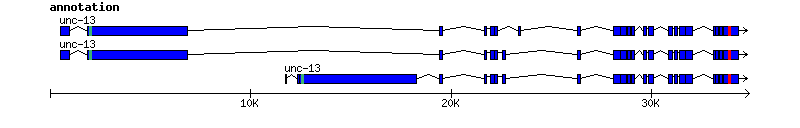 EMS allelesSurvivalMutation Effect on proteinLocation (In genomic from AE003847.2)Transcripts affected)7.5Adults1bp (T) deletionDownstreamGGC  AGCFrameshiftTruncated proteinGly  SerExon 1DBase 2856Exon 1DAC7.96Adults8bp deletionFrameshiftTruncated proteinExon 1DBase 4389AC